                                        NATIONAL OPEN UNIVERSITY OF NIGERIA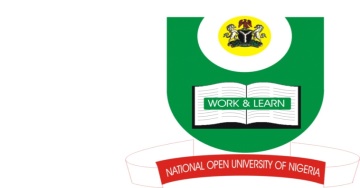 FACULTY OF AGRICULTURAL SCIENCESFIRST SEMESTER EXAMINATION                                             NOVEMBER/DECEMBER, 2018Programme: Agricultural Extension and ManagementCourse Title: Statistics Research Methods in Extension Course code: AEM501Credit Unit: 3Time Allowed: 3 HoursINSTRUCTION:Answer Compulsory question 1 (30 marks) and any 4 questions (10 marks each).Question 1(a)   State Two criteria for good problem statement and Two conditions that are conducive to the formulation of significant of problem.   4marks(b) Define inferential statistics.    2marks      (c) State Four rules for tabulation of data.    4marks     (d)   State five essential steps identified in a research process    5marksDiscuss Five functions of hypothesis          5marks  Discuss the two types of hypothesis       6marks  What factors should be consider by the researcher when stating the general objectives of the study          4marksQuestion 2. (a) Discuss the following types educational research i. Historical research          2marks ii. Descriptive research       2marks   iii. Experimental research   3marks  iv. Survey   research             3marksQuestion 3.(a) Discuss guidelines that should be considered in the content of a questionnaire design             5marks(b) Discuss Five roles of pre – test survey   5marks Question 4. Discuss Five sources of good hypothesis        5marksDiscuss briefly the writing of a comprehensive report.   5marksQuestion 5. (a) Distinguish between dependent and independent variables   4marks  (b) Summarise the primary and secondary data in research    6marks   Question 6.Explain briefly research as a concept     3 marksExplain research problem      3marksExplain type 1 error and type 11 error in statement of hypothesis    4marksQuestion 7. (a) Discuss the following types educational research i. Historical research          2marks ii. Descriptive research       2marks   iii. Experimental research   3marksiv. Survey   research             3marks